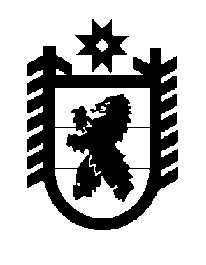 Российская Федерация Республика Карелия    ПРАВИТЕЛЬСТВО РЕСПУБЛИКИ КАРЕЛИЯРАСПОРЯЖЕНИЕот  13 апреля 2018 года № 291р-Пг. Петрозаводск Рассмотрев предложение Министерства имущественных и земельных отношений Республики Карелия, учитывая решение Совета Костомукшского городского округа от  30 ноября 2017 года № 161-СО/III «Об утверждении перечня государственного имущества Республики Карелия, предлагаемого для передачи  в муниципальную собственность муниципального образования «Костомукшский городской округ», 
в соответствии с Законом Республики Карелия от 2 октября 1995 года                           № 78-ЗРК «О порядке передачи объектов государственной собственности Республики Карелия в муниципальную собственность и порядке передачи объектов муниципальной собственности в государственную собственность Республики Карелия» передать в муниципальную собственность муниципального образования «Костомукшский городской округ» от Министерства образования Республики Карелия учебник Е.В. Панкратьевой «Карельский язык» (собственно карельское наречие) для 6 класса в количестве 10 экземпляров общей стоимостью 9419 рублей 50 копеек.
           Глава Республики Карелия                                                              А.О. Парфенчиков